Day4 Activity2名字:____________________    日期:  ____________________________Please write down the final price after the discount. You are allowed to use your calculator. (e.g.七折= ￥original price x .7)裤子打七折 多少钱？ ￥_______。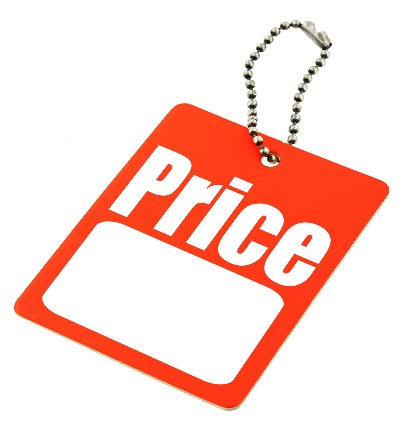 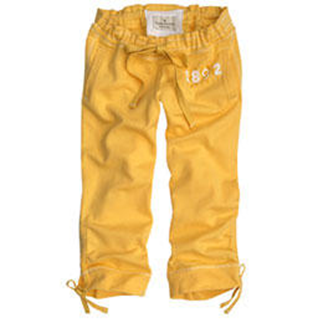 毛衣打五折多少钱？ ￥___________。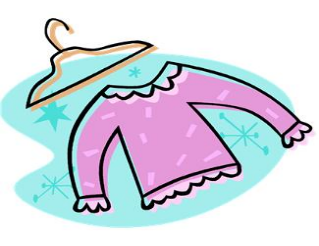 鞋子打八折多少钱？ ￥ __________。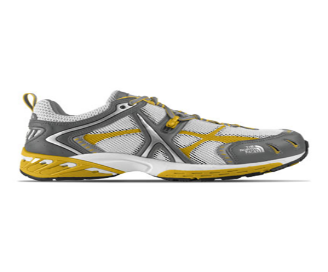 